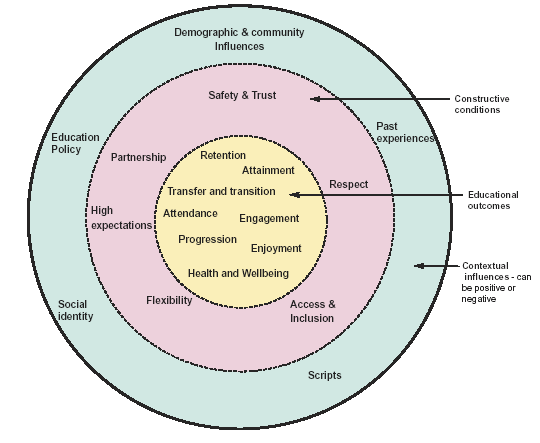 What works for GRT pupilsSafety and Trust:School staff demonstrate understanding and awarenessCollaboration between school and GRT community to build trusting relationships with community membersFirm but fair behaviour policies accepted by familiesKey individuals in schools act as accessible and approachable points of contact valuedRespect:Two-way process between the school familiesSchool leaders encourage culture of mutual respect in the school, whereby cultural diversity is accepted and celebrated in the school’s systems and valuesLocating responsibility with a senior member of school staffKnowledge of, and respect for, Gypsy, Traveller and Roma communities through training and development work including ITT and NQTAccess and inclusion:Schools are proactive in assisting parents with the admission process, including practical assistance, e.g. uniforms, transport, form fillingDistance learning support and re-admission and reintegration of pupils on their returnThe integration of culturally-specific resources and programmes into wider curriculum areasThe promotion of a ‘school identity’ encouraging all pupils to interact and integrateProvision of additional services, resources and facilities, e.g. family learning opportunitiesThe employment of community membersFlexibility:Flexibility in the curriculum offering individual pathways, skills and opportunities that have direct relevance to their futuresWork-related curriculum opportunitiesProblem solving approach to behaviour, attendance and homework policies, based on dialogue with parents and understanding of cultures and lifestylesHigh expectations:Generating and sustaining high expectations and aspirationsCommunication of such expectations to families and communitiesThe use of role models from within the communitiesData analysis and progress tracking to ensure that the most appropriate interventions are madeInclusive schools that reach out to parents and familiesStaff with designated responsibilities for GRT pupils who build positive relationships with pupils and familiesSensitive outreach work and proactive relationship building between secondary schools and communitiesA personalised, flexible	and vocational approach to the curriculum as well as opening minds to professional career routesChallenging scripts and assumptions.Clear communication of	high expectations in relation to attainment, attendance and punctuality.The use of GRT role models to promote aspiration and achievementPsycho-social factors – if GRT pupils are unhappy in school, they are unlikely to feel included, attend or achieve.‘Improving educational outcomes for Gypsy, Roma and Traveller pupils’, Brian FosterDemographic and community influencesDemographic and community influencesSupportiveObstructiveThe local GRT communities may value secondary education highlyLoyalty towards the school may be communicated to other community membersRelatives/other community members may discourage GRT pupils from attending or transferring to secondary schoolParents may be unwilling to consider their children taking part in extra-curricular activities or other enrichment activities such as school visitsPast experiencesPast experiencesFormer GRT pupils may have achieved highly in school, providing a good role modelMost/all GRT pupils may have transferred to secondary school in the past and established a patternSeveral GRT pupils may have been excluded from the school, reinforcing stereotyped expectations on all sidesParents may have had unhappy and negative experiences of school themselvesScriptsScripts‘Travellers need exams these days –times have changed’‘I want them to have the education that I didn’t have’‘This school wants all our children to reach their potential’‘Our girls don’t go to high school’‘Their parents won’t allow them to go on trips’‘There isn’t much point; they drop out and work with their family’Educational policiesEducational policiesThe school may be an all- girls’ school and this may appeal to Traveller parentsFair and firm disciplinary policy may reassure parentsA selective schooling system in the local area may deter Traveller parents at point of transferThe secondary curriculum may be perceived as irrelevant to the needs of these pupilsSocial IdentitySocial IdentityGRT pupils may be less likely to feel like ‘outsiders’ in schools serving diverse populationsThe Traveller community may be well established in the local area –community cohesion impacts positively on relationshipsThe Traveller community may be marginalised by the local community, perhaps segregated geographically and there is inter-community tension.One Gypsy parent was not going to allow her daughter to transfer to a high school where there were no other Gypsy pupils